ПРОГРАМАПОВОДЖЕННЯ З ПОБУТОВИМИ ВІДХОДАМИСТАРОКОСТЯНТИНІВСЬКОЇ МІСЬКОЇ ТЕРИТОРІАЛЬНОЇ ГРОМАДИНА 2021 – 2023 РОКИЗМІСТЗагальні положення.Характеристика регіону та аналіз існуючого стану поводження з відходами. Мета, основні цілі, завдання та заходи Програми.     4.Терміни виконання завдань Програми.     5. Шляхи і способи виконання Програми.     6. Очікувані результати виконання Програми.     7. Фінансове забезпечення виконання Програми. 1. Загальні положенняПрограма поводження з побутовими відходами Старокостянтинівської міської територіальної громади на 2021 — 2023 роки (далі – Програма) розроблена відповідно до законів України «Про відходи», «Про охорону навколишнього природного середовища», «Про місцеве самоврядування в Україні», розпорядження Кабінету Міністрів України № 820-р від 08 листопада 2017 року «Про схвалення Національної стратегії управління відходами в Україні до 2030 року», розпорядження Кабінету Міністрів України № 117-р від 20 лютого 2019 року «Про затвердження Національного плану управління відходами до 2030 року», Стратегії розвитку Хмельницької області на 2021-2027 роки, затвердженої рішенням Хмельницької обласної ради від 20.12.2019     № 49-29/2019, Програми поводження з відходами у Хмельницькій області на 2018-2022 роки, затвердженої рішенням Хмельницької обласної ради від 27.03.2018 № 39-18/2018.Реалізація Програми сприятиме створенню умов для підвищення стандартів життя населення шляхом впровадження системного підходу  поводження з відходами, зменшення обсягів утворення відходів, збільшення їх переробки та повторного використання.Програма передбачатиме, зокрема, виконання заходів за напрямками:реконструкція існуючих та створення нових об’єктів інфраструктури поводження з побутовими відходами (полігон твердих побутових відходів, завод з перероблення побутових відходів, інші об’єкти оброблення відходів);покращення системи збирання, сортування, вивезення, повторного використання та перероблення відходів;належна організація системи збирання, сортування, вивезення, повторного використання та перероблення відходів сільських населених пунктів територіальної громади;інші необхідні заходи щодо удосконалення системи поводження з відходами залежно від результатів аналізу поточної ситуації та визначених пріоритетів (наприклад, організація інфраструктури збирання, перевезення побутових відходів на території громади, закупівля нової техніки тощо);підвищення обізнаності щодо поводження з відходами населення громади. Заходи з виконання Програми розроблені та наведені у додатку до Програми.2. Характеристика регіону та аналіз існуючого стану поводження з відходами.        Старокостянтинівська міська територіальна громада - це старовинний Волино-Подільський край, розташований в північно - східній частині Хмельницької області, в лісостеповій зоні в межах Подільської височини. Як територіально – адміністративна одиниця  - утворена на базі колишнього Старокостянтинівського та частини Красилівського районів. Громада розташована на північний схід від обласного центру м. Хмельницького та відноситься до північно-лісостепової зони. Являє собою рівне хвилясте плато, розчленоване неглибокими балками. Процеси ерозії найбільш розвинуті в прирічковій смузі річок Случ та Ікопоть, мікрорельєф виражений блюдцями та видолинками. Н території району, міста протікають 4 річки: Случ. Ікопоть, Іква та Шахівка.       Місто Старокостянтинів — адміністративний центр Старокостянтинівської міської територіальної громади,  історичний та сучасний економічний і культурний центр, що розташований в місці злиття річок Случі, Ікопоті та Шахівки (басейн р. Припять), займає площу  35,421 км², рік заснування – 1209. Чисельність населення міста станом на 01 жовтня 2020 року становить 34319 осіб.На території громади розміщені підприємства харчової, легкої, машинобудівної промисловості, виробництва будівельних матеріалів, підприємства деревообробної, паливно-енергетичної, хімічної промисловості та інших галузей. Поводження з відходами є одним з пріоритетних і найважливіших напрямків як господарської так і природоохоронної діяльності громади.         За даними Головного управління статистики в Хмельницькій області, в таблицях 1-3 представлена інформація щодо утворення, поводження з відходами, загальний обсяг відходів, накопичених протягом експлуатації у місцях видалення відходів у 2017-2019 роках в м. Старокостянтинові та Старокостянтинівському районі.       Кількість утворених відходів протягом 2017-2019 років наведено в таблиці 1                                                                                                                                                           Таблиця 1        Інформація щодо поводження з відходами наведена в таблиці 2.Таблиця 2       Загальний обсяг відходів, накопичених протягом експлуатації, у місцях видалення відходів (МВВ) наведено у таблиці 3.Таблиця 3        З метою здійснення заходів, спрямованих на охорону здоров’я населення і збереження довкілля розроблено схему санітарного очищення населеного пункту м. Старокостянтинова, яка є базовим документом для здійснення заходів у сфері поводження з відходами на території населеного пункту, визначення способів їх утилізації, переробки, знешкодження.  Також планується розробка схем санітарного очищення населених пунктів Старокостянтинівської міської територіальної громади.                 Основними напрямками у сфері поводження з відходами є вирішення проблеми роздільного збирання відходів, складування відходів, рекультивація існуючого полігону ТПВ, придбання необхідного устаткування та техніки для покращення функціонування системи збирання, перевезення, складування, утилізації твердих побутових відходів, вжиття заходів щодо ліквідації стихійних сміттєзвалищ на території міста.       Послуги зі збирання, перевезення, утилізації та видалення побутових відходів на території м. Старокостянтинова та об’єднаної територіальної громади здійснюється комунальним підприємством комбінатом комунальних підприємств Старокостянтинівської міської ради. Збір твердих побутових відходів проводиться за планово-подвірною та планово-поквартирною системами збору відходів з вивезенням на Старокостянтинівський полігон твердих побутових відходів, впроваджено роздільне збирання відходів шляхом встановлення контейнерів для збору окремих компонентів відходів (папір, скло, пластик). Відокремлена вторинна сировина збирається, пресується та утилізується згідно з укладеними договорами. Збирання, перевезення, утилізації, видалення побутових відходів забезпечується бригадою санітарної очистки комунального підприємства у складі 12 осіб. Збирання побутових відходів здійснюється за допомогою 5 сміттєвозів та 5 одиниць сміттєзбиральної техніки (2 трактори з причепами, 3 вантажні автомобілі). Щоденно вивезення твердих побутових відходів в місті здійснюється по 27 маршрутах за затвердженими графіками вивезення сміття. Середня відстань перевезення по маршруту становить орієнтовно 20 км; обсяг перевезень твердих побутових відходів в день становить 40-60 тонн; кількість їздок в день (за графіком) – 1-2 по одному маршруту. Всього в 2020 році вивезено твердих побутових відходів згідно з укладеними договорами 16,0 тис. тонн / 75 тис. м3 . Розпочато вивезення побутових відходів з ближніх населених пунктів територіальної громади згідно з укладеними договорами. В зв’язку з утворенням територіальної громади та приєднанням 67 сільських населених пунктів для організації якісної системи збору та вивезення побутових відходів, проведення належної санітарної очистки населених пунктів, КП «Старокостянтинівський ККП» потребує забезпечення сміттєвозною та сміттєзбиральною технікою (1 сміттєвоза, 1трактора з причіпом, 1 вантажного автомобіля). Перевезення великогабаритних відходів, гілля, вивезення відходів із стихійних несанкціонованих звалищ, які накопичуються за межами контейнерних майданчиків та інших місцях, здійснюється сміттєвозною технікою (тракторами (з причіпами) з самоскидним механізмом та екскаватором-навантажувачем). Санітарне очищення території міста проводиться на вулицях та провулках, на прибудинкових територіях, в місцях загального відпочинку, біля пам’ятників, на автобусних зупинках, стоянках таксі та автотранспорту. Санітарне очищення зазначених територій  проводить 15 двірників, 2 вантажники комунального підприємства «Ремонтно-будівне шляхове підприємство», 62 працівники з комплексного прибирання житлово-експлуатаційного контори Старокостянтинівської міської ради та 7 одиниць сміттєзбиральної техніки для вивезення побутового сміття та вуличного змету. Щоденно обслуговується площа більше 70,0 тис. м2  . Щоденний обсяг відходів, який навантажується на трактори під час проведення санітарного очищення та ліквідації несанкціонованого складування побутових відходів, в середньому складає 15 м3 / 3,2 тонн сміття.       Контейнерне господарство комунального підприємства представлено 91 контейнером для збору змішаних відходів та 78 контейнерів для роздільного збору відходів, які встановлені на 32 контейнерних майданчиках на території міста, в тому числі 15 новостворених та 14 реконструйованих згідно з вимогами діючого законодавства.        Станом на 01 грудня 2020 року КП «Старокостянтинівський ККП» з юридичними особами  укладено 757 договорів про надання послуг з вивезення та утилізації побутових відходів, що становить 80 відсотків від загальної кількості юридичних осіб (м. Старокостянтинів), та з громадянами укладено 9974  договори, що становить 76 відсотків (м. Старокостянтинів). На підставі укладених договорів здійснюється вивезення та утилізація побутових відходів з населених пунктів колишніх Веснянської та Пашковецької сільських рад – сіл Пашківці, Гребенинка, Попівці, Веснянка, Ланок, Караїмівка      На даний час, в зв’язку зі створенням об’єднаної територіальної громади, необхідно належним чином організувати систему збирання, сортування, вивезення, повторного використання та перероблення відходів сільських населених пунктів.       Вивезення твердих побутових відходів здійснюється на Старокостянтинівський міський полігон твердих побутових відходів, розміщений на землях Пашковецької сільської ради Старокостянтинівського району.                     Розроблено проєктно - кошторисну документацію за проектом «Будівництво комплексу з переробки твердих побутових відходів з елементами дегазації та рекультивації існуючого полігону видалення відходів в місті Старокостянтинові», згідно з яким планується встановлення сортувальної лінії, утилізація сміття, яке підлягає переробці, складування органічних відходів, відведення фільтрату та збирання біогазу.         Діючий полігон твердих побутових відходів експлуатується з 1965 року, отримано Державний акт на право користування земельною ділянкою,           серія І-ХМ №000899, площа полігону становить 4,61 га. На полігон твердих побутових відходів приймаються побутові відходи мешканців житлових будинків, адміністративних і громадських установ та організацій, підприємств торгівлі і громадського харчування, закладів культури і мистецтва, навчальних та лікувально-профілактичних закладів та інших підприємств, установ і організацій незалежно від форм власності, вуличний та садово-парковий змет і листя, а також подрібнені будівельні відходи і промислові відходи III та IV класів небезпеки, крім рідких побутових відходів та небезпечних відходів у складі побутових відходів. Приймання рідких побутових відходів здійснюється на очисних спорудах КП ВКГ «Водоканал».        На даний час  проведено обвалування полігону з встановленням огорожі, облаштовано системи освітлення та відеоспостереження, контрольно-пропускний пункт, в’їзну дорогу на територію полігону, протипожежний резервуар, проводиться будівництво однієї з двох карт полігону. Контрольно-пропускний пункт обладнаний приладом для здійснення дозиметричного контролю під час приймання відходів. Вивезені на полігон відходи ущільнюються двома бульдозерами та проводиться  пошарова ізоляція ущільнених відходів грунтом. Згідно розробленого проекту планується встановлення сортувальної лінії, що дозволить максимально здійснювати відділення ресурсоцінних компонентів відходів, які йтимуть в подальшому на переробку.        Осад стічних вод міських очисних споруд КП ВКГ «Водоканал» переважно складується. Відділені на етапі механічної очистки стічних вод (на пісколовках) дрібні тверді фракції (пісок тощо) видаляється на міський полігон ТПВ, відпрацьований активний мул та осад відводиться на мулові майданчики, складується.Обсяг осаду стічних вод міських очисних споруд в 2013-2019 роках наведено в таблиці 4.Таблиця 4       Відведення, транспортування та очищення основного обсягу побутових і виробничих стічних вод забезпечує централізована міська комунальна каналізаційна мережа, водовідведення здійснюється по самопливних та напірних колекторах. Побудовано і працюють 7 каналізаційних насосних станцій, одна з яких головна каналізаційна насосна станція, яка всі стоки міста по дюкеру та напірному колектору, протяжністю 6,0 км, подає на міські очисні споруди. Обладнання  каналізаційних насосних станцій  на 50% застаріле та енергоємне, потребує заміни. Загальна довжина каналізаційних мереж становить 54,6 км. Міські очисні споруди розташовані на південний схід від міста. Проектна потужність очисних споруд 5000 м3/добу. В зв’язку з тим, що міські очисні споруди перебувають в аварійному стані та існує потреба у збільшенні потужності міських очисних споруд,  в 2018 році розпочато будівельні роботи по проекту «Реконструкція каналізаційних очисних споруд потужністю 5000 м3/добу  зі збільшенням потужності до 12000 м3 /добу в м. Старокостянтинів, Хмельницька обл.».         З метою зменшення негативного впливу токсичних речовин на довкілля з 2013 року розпочато роботу зі збирання небезпечних відходів від населення. Скриньки для збирання батарейок встановлено у навчальних закладах, торгівельних мережах міста. На території Старокостянтинівського комбінату комунальних підприємств облаштовано пункт прийому відпрацьованих батарейок, люмінесцентних ламп, шин для подальшої їх утилізації на  спеціалізованих підприємствах. Головною метою збору небезпечних та специфічних відходів є недопущення попадання їх на полігон ТПВ. Робота в даному напрямку продовжується.          В місті розпочато роботу по впровадженню роздільного збирання відходів, для чого в навчальних закладах та на об’єктах соціальної сфери міста встановлено контейнери для відокремленого збирання відходів (папір, скло, пластик). На базі КП «Старокостянтинівський ККП» (вул. Героїв небесної Сотні, 1) створено пункт прийому вторинної сировини, яка збирається, пресується та утилізується згідно з укладеними угодами. В 2020 році прийнято 3313 кг вторинної сировини (1000 кг  пластику (ПЕТ – пляшки), 2000 кг скла, 313 кг паперу. Зібрана вторинна сировина пресується та підготовлюється для реалізації згідно з укладеними договорами.         З метою виявлення та ліквідації стихійних сміттєзвалищ розпорядженням міського голови від 06 листопада 2018 року №359/2018-р «Про створення комісії з питань поводження з твердими побутовими та безхазяйними відходами та затвердження положення про неї» затверджено положення про комісію з питань поводження з твердими побутовими та безхазяйними відходами, яка діє на постійній основі, та її склад.              У подоланні сучасної глобальної екологічної кризи визначальним є формування екологічної свідомості, культури і цілісного екологічного світогляду. Тому екологічна освіта і виховання є одним із пріоритетних завдань міської влади. Найбільший вплив на формування особистості, в тому числі на екологічну свідомість, має загальноосвітня школа, дошкільні навчальні заклади. Також, суттєву роль у розвитку свідомості відіграють масові природоохоронні заходи, які щороку організовуються та проводяться органами місцевого самоврядування, шкільними навчальними закладами тощо(загальноукраїнська акція «За чисте довкілля», День благоустрою, акція, присвячена Всесвітньому дню вторинної переробки та інші) .        Робота освітян в сфері екології спрямована на формування екологічної культури особистості, набуття навичок і досвіду розв'язання екологічних проблем, залучення школярів до практичної природоохоронної роботи. В рамках Всеукраїнських та міських екологічних акцій організовуються та проводяться природоохоронні заходи, спрямовані на покращення стану довкілля, озеленення, поширення екологічних знань (загальнообласний конкурс дитячої та юнацької творчості «Природа України очима дітей Хмельниччини», гурток юних натуралістів, юних любителів природи та інші). Однак, екологічна культура громадян залишається низькою, і без підвищення її рівня неможливо сподіватися на позитивні зміни в навколишньому середовищі. Таку мету можна досягти лише спільними зусиллями громадських організацій та державних установ.         Підвищення рівня суспільної екологічної свідомості і надалі планується шляхом проведення спільних природоохоронних заходів, акцій, розповсюдження соціальної реклами, відеороликів, методичних матеріалів, листівок щодо раціонального поводження з відходами, інформування населення через засоби масової інформації про важливість збереження довкілля, проведення просвітницьких уроків та лекцій для школярів та студентів;організацію екологічних заходів для дошкільнят та дітей молодшого шкільного віку, ознайомчі поїздки на полігон твердих побутових відходів, розробку та поширення тематичних матеріалів.3. Мета, основні цілі, завдання та заходи Програми.Метою Програми є створення умов, які забезпечуватимуть належне збирання, вивезення, утилізацію та видалення  побутових відходів, утримання в належному санітарному стані території громади, сприятимуть зменшенню впливу твердих побутових відходів на довкілля.   Цілі та завдання Програми:       зменшення обсягів захоронення побутових відходів шляхом впровадження роздільного збору окремих компонентів побутових відходів, вторинної сировини;        організація інфраструктури для збирання, роздільного збирання, перевезення оброблення, утилізації та видалення побутових відходів на території громади, встановлення необхідної кількість контейнерних майданчиків, оновлення парку сміттєзбиральної техніки та контейнерного господарства; розроблення схеми санітарного очищення територій населених пунктів громади       впровадження механічного сортування побутових відходів з вилученням ресурсоцінних компонентів, встановлення сортувальної лінії;будівництво комплексу з переробки твердих побутових відходів з елемента дегазації та рекультивації існуючого полігону твердих побутових відходів, знешкодження фільтрату;       забезпечення експлуатації  полігону з дотриманням вимог діючого законодавства;        проведення моніторингу навколишнього природного середовища полігону твердих побутових відходів та інформування громадян про стан довкілля;        організація заходів з метою підвищення екологічної свідомості мешканців територіальної громади, здійснення контролю за недопущенням спалювання   побутових та промислових відходів.      Заходи з виконання Програми поводження з побутовими відходами  Старокостянтинівської територіальної громади на період 2021-2023 років представлені в додатку до Програми.4.Терміни виконання завдань Програми.
         	Реалізація завдань за відповідними напрямками Програми передбачена на період 2021-2023 років.
       Терміни реалізації конкретних природоохоронних заходів визначаються проектно-кошторисною документацією, рішеннями сесії міської ради та виконавчого комітету міської ради, розпорядженнями міського голови.5. Шляхи і способи виконання Програми.      Основою реалізації програми є забезпечення комплексного підходу до вирішення проблем громади у сфері поводження з відходами, розуміння пріоритетності екологічних заходів, запобігання забрудненню атмосферного повітря, водних та земельних ресурсів, поліпшення санітарно-гігієнічного й екологічного стану території громади шляхом впровадження сучасних технологій збирання, вилучення, переробки та знешкодження промислових і побутових відходів. 6. Очікувані результати виконання Програми.     Виконання Програми дасть змогу:організувати інфраструктуру збирання, роздільного збирання, перевезення оброблення, утилізації та видалення побутових відходів на території громади;зменшити обсяги захоронення побутових відходів на полігоні ТПВ міста;забезпечити максимальне вилучення вторинної сировини шляхом організації ефективної системи роздільного збору ТПВ;підвищити рівень екологічної свідомості та відповідальності населення громади щодо поводження з побутовими відходами;залучити інвестиції у сфері поводження з відходами;покращити благоустрій та санітарний стан міста;зменшити шкідливий вплив побутових відходів на навколишнє природне середовище та здоров`я людини. 7. Фінансове забезпечення виконання Програми.       Джерелами фінансування виконання заходів Програми є кошти державного, обласного та міського бюджетів, кошти природоохоронних фондів, власні кошти підприємств, установ та організацій, інші джерела фінансування (добровільні внески, інвестиційні кошти, гранти і інше). Нормативно-правове забезпечення реалізації Програми буде здійснюватися на основі чинної законодавчо-нормативної бази, а також нормативних документів місцевого рівня.       Фінансування Програми з міського бюджету здійснюватиметься згідно планових асигнувань на відповідний рік.       У випадку невиконання заходів Програми у заплановані терміни в звязку з відсутністю фінансування або з інших причин до Програми вносяться зміни в установленому порядку.        Для реалізації заходів Програми необхідне фінансування у розмірі  бюджетних призначень, 77145,82 тис. грн., з них:з державного бюджету – 19210,0 тис. грн.;місцевих бюджетів – 56454,32 тис. грн;інших джерел фінансування – 1481,5 тис. грн.       Дані про обсяги та джерела фінансування наведені у таблиці 5.Таблиця 5             Інформація про виконання Програми доводиться до відома депутатів міської ради.                                                                                                              Додаток                                                                                                                                                                    до Програми поводження з побутовими                                                                                                                                                                       відходами Старокостянтинівської міської                                                                                                                                                                        територіальної громади на 2021-2023 рокиЗаходиз реалізації Програми поводження з побутовими відходами Старокостянтинівської міської територіальної громади на  2021-2023 рокиСекретар міської ради                                                                                                                         Олександр СТЕПАНИШИН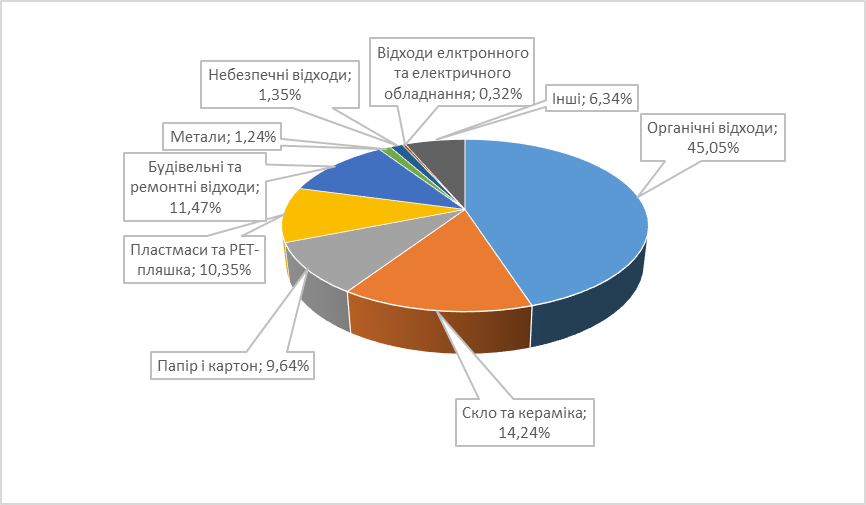 РокиТериторіяВідходи І-ІІІ класів небезпекиВідходи І-ІІІ класів небезпекиВідходи І-ІV класів небезпекиВідходи І-ІV класів небезпеки2019м. Старокостянтинівту % до 2018р, збільшення/зменшення +/-ту % до 2018р, збільшення/зменшення +/-2019м. Старокостянтинів5950,2+ 79,6499,3+ 25,72019Старокостянти -нівський район4999,4+ 58,51,2 + 134,32018м. Старокостянтинівту % до 2017р, збільшення/зменшення +/-ту % до 2017р, збільшення/зменшення +/-2018м. Старокостянтинів74736,5+ 97,41939,7+ 70,82018Старокостянти -нівський район8540,5+ 107,40,9 + 159,02017м. Старокостянтинівту % до 2016р, збільшення/зменшення +/-ту % до 2016р, збільшення/зменшення +/-2017м. Старокостянтинів7669,8+ 11,42738,4+ 174,32017Старокостянти -нівський район7949,6+ 100,90,5+ 69,7РокиТериторіяУтилізовано, тУтилізовано, тСпалено, тСпалено, тВидалено у спеціально відведені місця чи об’єкти, тВидалено у спеціально відведені місця чи об’єкти, т2019м. Старокос-тянтинівВідходи І-ІV класів небезпекиВідходи І-ІІІ класів небезпекиВідходи І-ІV класів небезпекиВідходи І-ІІІ класів небезпекиВідходи І-ІV класів небезпекиВідходи І-ІІІ класів небезпеки2019м. Старокос-тянтинів0,60,616,0-31271,3-2019Старокос-тянти-нівський район4694,3-180,6---2018м. Старокос-тянтинівВідходи І-ІV класів небезпекиВідходи І-ІІІ класів небезпекиВідходи І-ІV класів небезпекиВідходи І-ІІІ класів небезпекиВідходи І-ІV класів небезпекиВідходи І-ІІІ класів небезпеки2018м. Старокос-тянтинів0,60,616,0-27513,0-2018Старокос-тянти-нівський район8092,0-148,5---2017м. Старокос-тянтинівВідходи І-ІV класів небезпекиВідходи І-ІІІ класів небезпекиВідходи І-ІV класів небезпекиВідходи І-ІІІ класів небезпекиВідходи І-ІV класів небезпекиВідходи І-ІІІ класів небезпеки2017м. Старокос-тянтинів0,70,716,0-8127,0-2017Старокос-тянти-нівський район7414,8-16,4---РокиТериторіяВідходи І-ІІІ класів небезпекиВідходи І-ІІІ класів небезпекиВідходи І-ІV класів небезпекиВідходи І-ІV класів небезпеки2019м. Старокостянтинівту % до 2018рту % до 2018р2019м. Старокостянтинів292749,0112,0--2018м. Старокостянтинівту % до 2017рту % до 2017р2018м. Старокостянтинів261479,0 111,8--2017м. Старокостянтинівту % до 2016рту % до 2016р2017м. Старокостянтинів233966,0103,6--Назва підприємства2013201420152016201720182019КП ВКГ «Водоканал» Старокостянтинівської міської ради100 90808090105105Джерела фінансуванняВсього, тис. грн202120222023Державний бюджет  19210,019210,0Місцевий бюджет, в тому числі фонд охорони навколишнього природного середовища  56454,3217706,8620540,1918207,27Інші джерела, в тому числі кошти комунальних підприємств1481,5460,3595,2426,0Всього77145,8237377,1621135,3918633,27№п/пНазва заходуЗамовник / виконавецьДжерела фінансуванняВартість заходу, тис.грнФінансування за роками, тис.грнФінансування за роками, тис.грнФінансування за роками, тис.грн№п/пНазва заходуЗамовник / виконавецьДжерела фінансуванняВартість заходу, тис.грн202120222023123456781Розробка проектно-кошторисної документації проєкту « Будівництво комплексу з переробки твердих побутових відходів з елементами дегазації та рекультивації на існуючому полігоні ТПВ» КП Старокостянтинівський ККП / проєктна організаціяМіський бюджет,кошти підприємства850,0850,02Реалізація проєкту «Будівництво комплексу з переробки твердих побутових відходів з елементами дегазації та рекультивації на існуючому полігоні ТПВ»,в тому числі:КП Старокостянтинівський ККП / підрядна організаціяМіський бюджет,власні кошти підприємства, інші джерела16165,3    195,24655,8    90,06204,5  105,25305,02Встановлення вагового комплексуКП Старокостянти-нівський ККП / підрядна організаціяМіський бюджет,власні кошти підприємства, інші джерела750,0750,02Обвалування полігону ТПВ та будівництво огорожі (довжиною 246 м) КП Старокостянти-нівський ККПМіський бюджет,власні кошти підприємства700,0450,0250,02Оснащення полігону ТПВ системою вилучення та знешкодження біогазуКП Старокостянти-нівський ККП / підрядна організаціяМіський бюджет,власні кошти підприємства, інші джерела465,3105,8154,5205,02Оснащення полігону ТПВ системою збору та знешкодження фільтратуКП Старокостянти-нівський ККП / підрядна організаціяМіський бюджет,власні кошти підприємства,інші джерела950,0150,0400,0400,02Обладнання дезбарєру при вїзді на полігон ТПВКП Старокостянти-нівський ККП / підрядна організаціяМіський бюджет,власні кошти підприємства195,290,0105,22Підведення лінії електропостачання та встановлення трансформаторної підстанції до полігону ТПВКП Старокостянти-нівський ККП / підрядна організаціяМіський бюджет, власні кошти підприємства, інші джерела3700,02200,01500,02Інші заходи з будівництва комплексу з переробки ТПВ (встановлення сортувальної лінії, інші заходи згідно з проєктною документацєю)КП Старокостянти-нівський ККП / підрядна організаціяМіський бюджет,власні кошти підприємства, інші джерела9600,03200,03200,03200,03Реалізація проєкту реконструкції міських очисних споруд потужністю 5000 м3 /год, зі збільшенням потужності до 12000 м3 /годПідрядна організаціяДержавний, місцевий бюджет, інші джерела192100,0    1900,0192100,0    1900,04Розробка проектно-кошторисної документації проєкту  будівництва заводу з переробки твердих побутових відходів територіальної громадиКП Старокостянтинівський ККП / проєктна організаціяМіський бюджет,кошти підприємства, інші джерелаУ межах бюджетних призначень5Будівництво заводу з переробки твердих побутових відходів територіальної громадиПідрядна організаціяМіський бюджет,інші джерелаУ межах бюджетних призначень6Обладнання майданчика для миття контейнерів та спеціалізованої технікиКП Старокостянти-нівський ККП / підрядна організаціяМіський бюджет,власні кошти підприємства120,0120,07Будівництво нових контейнерних майданчиків в районах приватної забудови КП Старокостянти-нівський ККП / підрядна організаціяМіський бюджет,власні кошти підприємства,інші джерела4000,0800,01400,01800,08Оновлення контейнерного паркуКП Старокостянти-нівський ККП Міський бюджет,власні кошти підприємства,інші джерела1071,3 750,0260,0200,0365,2250,0446,1300,09Придбання сміттєвоза МАЗ-352 та IVEKOКП Старокостянти-нівський ККП Міський бюджет, інші джерела4600,02500,02100,010Придбання сміттєзбірної техніки (трактора МТЗ, ЮМЗ) з причепомКП Старокостянти-нівський ККП Міський бюджет, інші джерела1200,01200,011Придбання екскаватора модернізованого з функцією навантажувачаКП Старокостянти-нівський ККПМіський бюджет,інші джерела750,0750,012Придбання подрібнювача рослинних рештокКП Старокостянти-нівський ККП Власні кошти підприємства56,356,313Розробка схем санітарної очистки населених пунктів територіальної громадиКП Старокостянти-нівський ККП Власні кошти підприємства225, 075,075,075,014Організація інфраструктури збирання, вивезення, перевезення, утилізації та видалення побутових відходів сільських населених пунктів  територіальної громади, ліквідація стихійних сміттєзвалищКП Старокостянти-нівський ККП / підрядна організаціяМіський бюджет,інші джерела, в тому числі кошти природоохоронного фонду712,1475,1219,9147,0237,8158,5254,4169,615Проведення інженерних досліджень, геологічних та гідрогеологічних вишукувань, екологічних та санітарно-гігієнічних досліджень, моніторинг навколишнього природного середовища полігону твердих побутових відходівКП Старокостянти-нівський ККП / підрядна організаціяМіський бюджет,власні кошти підприємства,інші джерела401,0 60,090,015,0135,0 20,0176,0 25,016Санітарне очищення території (вулиці та провулки, прибудинкові території, місця загального відпочинку, пам’ятники,  автобусні зупинки, стоянки таксі та автотранспорту)КП «РБШП», ЖЕКМіський бюджет25885,527280,168554,1910051,1717Виготовлення проєкту відведення земельних ділянок під плановані інвестиційні проекти у сфері поводження з відходами площею  5,6 га та 18 гаКП Старокостянти-нівський ККП/підрядна організаціяМіський бюджет,власні кошти підприємства,інші джерела49,049,018Проєктування та будівництво  громадських туалетівКП Старокостянти-нівський ККП / проєктна організаціяМіський бюджет, власні кошти підприємства280,0100,0180,019Утилізація небезпечних побутових відходів Комунальні підприємства міста Власні кошти підприємств 30,09,010,011,020Моніторинг навколишнього природного середовищаСпеціалізовані підприємства, організаціїМіський бюджет, власні кошти підприємств45,015,015,015,021Організація акцій, семінарів, виставок, навчань, круглих столів з питань поводження з відходами, охорони навколишнього природного середовищаВиконавчий комітет міської радиМіський бюджет, інші джерела     15,05,05,05,022Залучення населення міста до проведення акцій, суботників по впорядкуванню територійВиконавчий комітет міської ради, комунальні підприємстваМіський бюджет, інші джерела23Інформування населення щодо охорони навколишнього природного середовища через радіопрограми, статті в газетах, сайт міської радиСтруктурні підрозділи виконавчого комітету міської радиМіський бюджет, інші джерела24Проведення в навчальних закладах акцій, виставок, конкурсів з питань охорони довкілляУправління освіти виконавчого комітету міської радиМіський бюджет, інші джерела